Blue Lotus Mindfulness and Meditation Center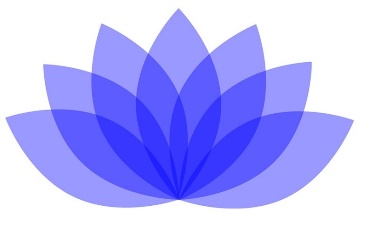 Event Registration FormEvent: Teen Retreat   Date: July 5 - 9, 2021    Time: 8:00 AM – 4:30PMLocation: 11108 Eagleview Drive Brainerd MN, 56401    Phone: 218.203.9690Email: bluelotusmindfulness@gmail.comParticipant InformationName:____________________________________  Age:________ Sex:_________Address:____________________________________________________________Phone:_________________ Email:___________________________________Background and Medical InformationHave you ever been to a retreat:_______________ If so, how many:_________________How often do you meditate:______________________________ How long can you sit at one time:_____________________How would you classify your meditation experience (beginner, advanced…)________________*Have you ever experienced trauma:___________*Have you been diagnosed with PTSD or do you experience flashbacks:________________*Do you have any medical concerns we should be aware of:________________*If so, what are they:________________________________________ Please identify any allergies:_______________________________________Please identify any dietary restrictions:_______________________________*Do you have any physical limitations:_______________________*If so, what are they:________________________Emergency Contact if necessary:______________________________________________*This information is only used so we can better prepare for you in advance.Registration FeeThere is a $125.00 fee per person.Paid: _______ Check Number:__________ *Please make checks payable to: Blue Lotus Meditation and Mindfulness CenterAdditional Information and AgreementThis event is being offered for your spiritual enlightenment. While participating we ask that you please follow the rules and considerations below.This is a safe space for all. As such, all participants are expected to respect the diversity and boundaries of others who are present.Smoking, illegal drug use, alcohol, profanity, rudeness, violence, sexual comments, or sexual interaction is prohibited.Please practice social distancing.Please turn off your cell phone. Vibrate or silent is not off.Our location is in a natural state and as such is wooded. You may encounter thorns, branches, uneven terrain, insects, or wildlife. Appropriate clothing is required.Please bring a yoga mat and/or cushion to sit on.Restroom facilities are rustic and primitive, yet they are private.Photographs or video may be taken for social media or promotional use. Your name will not be used without your express consent to do so or you may opt out entirely by letting us know at the time and your privacy will be respected.If you are participating in a silent retreat, talking is not allowed during event hours unless an actual emergency occurs or during the post-session interview.By signing below, I agree to abide by the above listed rules and safety precautions. I furthermore agree that I am waiving all liability of the Blue Lotus Mindfulness and Meditation Center and their facilitators should an accident or injury occur while participating at this event.___________________________         _________________________   ______________Name (Print)                                           Signature                                      Date    ___________________________         _________________________   ______________Name (Print)                                           Signature                                      Date    Parent/GuardianThe Blue Lotus Meditation and Mindfulness Center does not and will never discriminate towards anyone for any reason. Everyone is welcome.